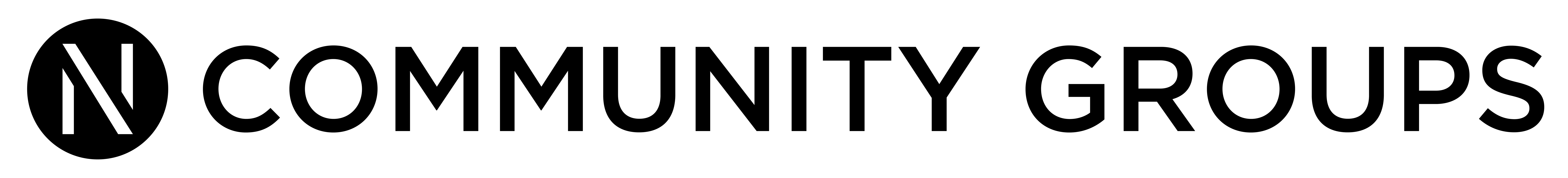 Overflow	February 4, 2024The Ripple Effect, John 4:1-42, Romans 15:13	Community Group Discussion QuestionsICEBREAKER (5-10 Minutes)Share your name and answer the following question:What is a moment in your life you couldn’t wait to share with others?OPENING THE DISCUSSION (5-10 Minutes) – Have someone recap the message in about a minute or two and then ask the following questions:What one idea or question did you find most thought provoking from Sunday’s message? Noah talked about 2 sources we can look to for hope.Where do we often turn for hope that leaves us empty?DIGGING DEEPER (10 Minutes) – ask everyone to follow along in their Bible or Bible app. You might consider looking up these passages online and sharing your screen to review them together. Read John 4:1-42. (Reading a long passage can feel strange or hard if you are not used to it, but scripture was written to be read together as a church community. Take time to read and reflect on the whole chapter together.)What thoughts or questions does this story raise for you? How does this women’s story give us hope for our own story?Reread John 4:13-14.What are the practical implications of these verses for our own lives?Reread John 4:39-42.What do you notice about this woman’s message?Looking at these verses, what might it look like for us to share Jesus with others?Read Romans 15:13.Based on this verse, how can we overflow with hope?APPLYING IT (10-20 Minutes) – Where in your life do you find yourself consuming instead of overflowing? What would help you to change that?How do you want to live or think differently as a result of this message?